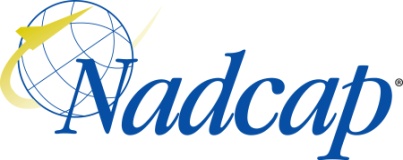 The MEASUREMENT & INSPECTION (M&I) Task Group covers the following processes:Notice 1:	All times are approximate and subject to change.  Please contact PRI for updated information.Notice 2:	At the beginning of each day, the meeting will start with Opening Comments consisting of: Call to Order, Verbal Quorum Check, Introductions (as needed), Routing of the Attendance List (as needed)Notice 3:	Please bring your agenda with you to the meeting. Copies will not be available on-site.Best Practices: 1) Start all meetings on time. 2) Follow the agenda. 3) No long-winded discussions Caution: Restricted Export Controlled (e.g. ITAR, EAR) material is prohibited from presentations.  It is the responsibility of the presenter to ensure that this material is not included.  Presentations should not contain proprietary information without the approval of the organization which owns the information.Any non-Nadcap agenda topics require approval by the Director, Nadcap Program and Aerospace Operations.RECORDING POLICY:Audio or video recording of Nadcap meetings is prohibited unless formal approval is received from all attendees and recorded in the minutes. Violators of this policy will be asked to stop recording. Failure to stop recording or repeated attempts to record may result in expulsion from the meeting and/or the Nadcap program.Monday, October 24, 20168:00 am1.0	Opening Comments (daily)8:15 am2.0	Review M&I Voting Membership8:30 am3.0	Staff Report8:40 am4.0	SSC Information8:50 am5.0	M&I Newsletter9:00 am6.0	New Business9:30 am10 minute Break9:40 am6.0	New Business Continued10:00 am7.0	Measurement System Analysis (MSA) Checklist Section Questions Review Presentation11:00 pm10 minute Break11:10 pm8.0	Legacy Parts discussion verbiage for checklist clarification12:00 pm -1:30 pmLUNCH BREAK1:30 pm9.0	3D Structured Lighting Systems Checklist Review2:45 pm10 minute Break2:55 pm9.0  3D Structured Lighting Systems Checklist Review (continued)3:55 pm10 minute Break4:05 pm9.0  3D Structured Lighting Systems Checklist Review (continued)5:00 pmADJOURNMENTTuesday, october 25, 20168:00 am – 9:00 amSupplier Orientation & Tutorial – An introduction and overview of the Nadcap program8:00 am1.0   OPENING COMMENTS (DAILY)8:15 am10.0	SUBSCRIBER COMMITMENT TO MANDATE (CLOSED)9:00 am10 MINUTE BREAK9:10 am11.0	GENERAL BUSINESS ITEMS9:45 am12.0	AUDITOR TRAINING10:30 am10 MINUTE BREAK10:40 am13.0	GENERAL NEW BUSINESS ITEMS12:00 pm -1:30 pmLunch Break1:30 pm14.0	Document Change Spreadsheet (DCS)3:00 pm15 minute break3:15 pm14.0 Document Change Spreadsheet (DCS)3:45 pmADJOURNMENT5:00 pm – 7:00 pmNMC Planning & Ops Meeting – Task Group Chairs & Staff Engineers are required to attend.Wednesday, october 26, 20168:00 am – 10:00 amNadcap Management Council Meeting – All members are encouraged to attend this informative and important meeting.10:15 am15.0	M&I Introduction11:00 am10 Minute break11:10 am15.0 M&I Introduction (continued)12:00 pm -1:30 pmLunch Break1:30 pm15.0 M&I Introduction (continued)2:20 pm10 Minute break2:30 pm15.0 M&I Introduction (continued)3:30 pm10 Minute Break3:40 pm15.0 M&I Introduction (continued)5:30 pmADJOURNMENTThursday, october 27, 20168:00 am16.0	RAIL Review9:00 am10 MINUTE BREAK9:10 am17.0	Develop Agenda10:30 am10 Minute Break10:40 am18.0	Meeting Facilitation Feedback12:00 pmADJOURNMENTMonday, October 24, 2016(quorum must be verbally established DAILY at the beginning of each meeting)Tuesday, october 25, 2016(quorum must be verbally established DAILY at the beginning of each meeting)Wednesday, october 26, 2016(quorum must be verbally established DAILY at the beginning of each meeting)Thursday, october 27, 2016(quorum must be verbally established DAILY at the beginning of each meeting)AC7130AC7130/3 - Articulated ArmAC7130/1 - CMMAC7130/5 - AirflowAC7130/2 - Laser TrackerAC7130/6 - General Inspection8:00 amOPENOpening Comments (daily)Call to Order/Verbal Quorum CheckIntroductionsSafety Information:Review Fire Exits in Meeting RoomInform PRI Staff person of any emergenciesReview Code of Ethics (Ref: Attendees’ Guide) and Meeting ConductPresent the Antitrust Video (only @ the first open and first closed meeting of the week for each Task Group)Discuss Roberts Rules and the Meeting ExpectationsReview AgendaAcceptance of Meeting Minutes 2016 June Meeting Summary ReportChairperson8:15 amOPENReview M&I Voting MembershipReview of requirements for current voting members and review new voting member requestsPRI Staff / Chair8:30 amOPENStaff Report Report out from PRI Staff on the M&I group and review of the Rolling Action Item List (RAIL)PRI Staff8:40 amOPENSupplier Support Committee (SSC) InformationInformation on SSC and events being heldSSC Rep8:50 amOPENM&I NewsletterA call for newsletter articlesAll9:00 amOPENNew BusinessAny new business itemsAudit Organization / Main and Satellite / Deployable equipment field work rules.All9:30 amOPEN10 minute Break9:40 amOPEN6.0	New Business ContinuedAll10:00 amOPENMeasurement System Analysis (MSA) Checklist Section Questions Review Presentation Lisa Leonard11:00 pmOPEN10 minute Break11:10 pmOPENLegacy Parts discussion verbiage for checklist clarificationReview clarifications / proposed changes to the next revisions of checklistsLisa Leonard12:00 pm -1:30 pmLUNCH BREAK1:30 pmOPEN3D Structured Lighting Systems Checklist ReviewCAG and question clarifications and ballot commentsAll2:45 pmOPEN10 minute Break2:55 pmOPEN9.0  3D Structured Lighting Systems Checklist Review (continued)CAG and question clarifications and ballot commentsAll3:55 pmOPEN10 minute Break4:05 pmOPEN9.0  3D Structured Lighting Systems Checklist Review (continued)CAG and question clarifications and ballot commentsAll5:00 pmOPENADJOURNMENT8:00 am – 9:00 amSupplier Orientation & Tutorial – An introduction and overview of the Nadcap program8:00 am CLOSED1.0   OPENING COMMENTS (DAILY)CHAIRPERSON8:15 amCLOSEDSUBSCRIBER COMMITMENT TO MANDATE (CLOSED) DISCUSS MANDATES AND PROPOSED ROLL-OUT PLANSALL SUBSCRIBER9:00 amCLOSED10 MINUTE BREAK9:10 amCLOSEDGENERAL BUSINESS ITEMSDISCUSS ITEMS RELATING TO NADCAP M&I AUDITS AND ACCREDITATIONSAUDIT AND AUDITOR ISSUES.PRI STAFF9:45 amCLOSEDAUDITOR TRAININGAUDITOR TRAINING PRESENTATIONS REVIEWED DURING THE AUDITOR CONFERENCEAUDITOR TRAINING OPTIONS FOR NEW AUDITORSPRI STAFF10:30 amCLOSED10 MINUTE BREAK10:40 amCLOSEDGENERAL NEW BUSINESS ITEMSNEW BUSINESS ITEMS OF A PROPRIETARY NATUREOBSERVATION AUDIT PLAN AND APPENDIX GENERATION FOR FEBRUARY 2017 IMPLEMENTATIONALL SUBSCRIBERS12:00 pm -1:30 pmLunch Break1:30 pmOPENDocument Change Spreadsheet (DCS)Review clarifications / proposed changes to the next revisions of checklistsAll3:00 pmOPEN15 minute break3:15 pmOPEN14.0 Document Change Spreadsheet (DCS)Review clarifications / proposed changes to the next revisions of checklistsAll3:45 pmOPENADJOURNMENT5:00 pm – 7:00 pmNMC Planning & Ops Meeting – Task Group Chairs & Staff Engineers are required to attend.8:00 am – 10:00 amNadcap Management Council Meeting – All members are encouraged to attend this informative and important meeting.Nadcap Management Council Meeting – All members are encouraged to attend this informative and important meeting.Nadcap Management Council Meeting – All members are encouraged to attend this informative and important meeting.10:15 amOPENM&I IntroductionAn insight to the Nadcap M&I Program. What this means to suppliers, mandates, and the accreditation (Topic Description)M&I Task Group11:00 amOPEN10 Minute break11:10 amOPEN15.0 M&I Introduction (continued)An insight to the Nadcap M&I Program. What this means to suppliers, mandates, and the accreditation (Topic Description)M&I Task Group12:00 pm -1:30 pmLunch Break1:30 pmOPEN15.0 M&I Introduction (continued)An insight to the Nadcap M&I Program. What this means to suppliers, mandates, and the accreditation (Topic Description)M&I Task Group2:20 pmOPEN10 Minute break2:30 pmOPEN15.0 M&I Introduction (continued)M&I Task Group3:30 pmOPEN10 Minute Break3:40 pmOPEN15.0 M&I Introduction (continued)M&I Task Group5:30 pmOPENADJOURNMENT8:00 amOPENRAIL ReviewReview existing RAIL items for potential closureReview RAIL items from this meeting All9:00 amOPEN10 MINUTE BREAK9:10 amOPENDevelop AgendaDetermine number of days and agenda items for the February 2016 meetingAll10:30 amOPEN10 Minute Break10:40 amOPENMeeting Facilitation FeedbackAll12:00 pmOPENADJOURNMENT 